Weston Colville Parish CouncilWednesday 28th FebruaryTo Members of the CouncilYou are hereby summonsed to the meeting of the Parish Council on Monday 4th March 2024, at 7.30pm, in the Reading Room, Weston Colville CB21 5NX. Meeting documents will be able to view on http://www.westoncolville.org.ukChairman’s WelcomeTo accept apologies and reasons for absenceTo make any declarations of interest – To declare any disclosable pecuniary interests, personal interests, or personal and prejudicial interests.To approve minutes - For the meeting of Weston Colville Parish Council on 3rd January.Co-option of a new Parish Councillor – An application has been received from Rachel Greening. To vote on the appointment of a new Cllr by co-option.   Declaration of Acceptance of Office to be signed by co-opted Councillor.Register of Member Interests - General Notice of Registerable Interests to be completed and signed by co-opted Councillor. The co-opted Councillor is invited to join the meeting for discussion but is unable to vote because the papers and declarations have yet to be acknowledged by SCDC.Public Participation Session – The Chairman will invite questions and observations from members of the public present. A maximum time of 15 minutes will be allowed. District and County Council reports and items of interest – To receive reports.10.1 Planning Applications – 10.2 Flooding – To receive an update.Footpaths – To receive an update.MVAS – To receive an update.Policies – To review and adopt the Disciplinary policy, Grievance policy, and Equality policy.Handyman – To note the Handyman has been instructed to remove the broken fence in the Reading Room Carpark, and restore the bus shelters. Community Hub – To receive a report and determine actions regarding a financial contribution from the Parish Council. King’s Portrait – Free framed portraits are available of the King, to determine whether to accept the offer. Grass Cutting – Due to an error by the Clerk, the grass cutting contracts should have been renewed from March 2024, the Clerk thought 2024 was covered. Simon Ratford has agreed to continue at the same rate for this year, Trevor Potter is requesting an increase in fees, to determine actions. New tenders to be agreed in the autumn.Website – To receive an update and determine actions. Risk Assessment/Health and Safety – Playground – Working Party - To receive an update, determine WP next steps, and to ratify works to clear the scrub behind the Cricket Pavilion, and increase the size of the fenced area.  Playground Inspection – To determine whether David Bracey should be instructed to inspect the playgrounds in April – price for Church End only £100 + VAT, for both £135 + VAT, suggestion that both are inspected for insurance purposes.  Finance – To Approve cheques – Online Banking Update and mandate changeAudit – To determine the Internal Auditor for 2023-2024.Matters for next AgendaDate of the next Parish Council meeting is: Wednesday 1st May.Jessica Ashbridge Parish Clerk Email: clerk@westoncolville.org.uk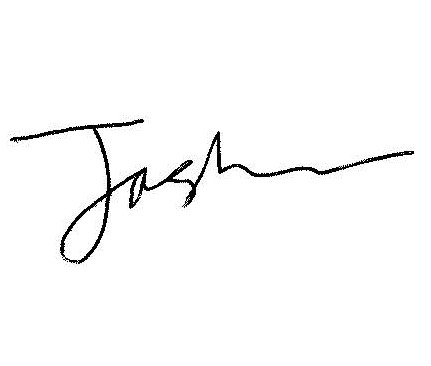 AddressProposalPlanning ReferenceDecisionNaika Mill Hill Weston ColvilleErection of a garage24/00236/HFULAwaiting DecisionMines Park Chapel Road Weston Colville Erection of a country house, two staff dwellings, barn, together with parkland, associated site works and excavation of lake and pond. 24/00192/FULAwaiting Decision44 Mill Hill Weston Colville S73 to vary condition 2 (Approved plans) of planning permission 22/03023/FUL (Erection of a 1.5 storey dwelling with associated off-road parking.) to include a side dormer on the southeastern elevation.24/00271/S73Awaiting DecisionAddressProposalPlanning ReferenceDecision11 Church End Weston Colville 	Two storey side extension and single storey rear extension.23/04318/HFULApprovedCredit Received – Parish Nurse SchemeHorseheath Parish Council – Clerk Training£500£25Wages s/o rising to £254.67£235.17Balance at Lloyds Bank on 22nd January 2024£22,461.11Cheque numberDetail and DateAmountVATD/DStreet lighting £25.39861TJ Potter Grasscutting 2023£1,728£288862Simon Ratford – Clearing scrub behind Cricket Pavilion£175Total£1,928.39Total of Outstanding Cheques After above Cheques £20,532.72